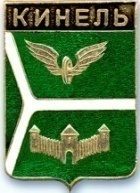 ДУМА ГОРОДСКОГО ОКРУГА КИНЕЛЬ САМАРСКОЙ ОБЛАСТИРЕШЕНИЕВ соответствии с пунктом 8 статьи 5 Федерального закона от 29 июня 2012 года № 97-ФЗ «О внесении изменений в часть первую и вторую Налогового кодекса Российской Федерации и статью 26 Федерального закона «О банках и банковской деятельности», Федеральным Законом от 06 октября 2003 года № 131-ФЗ «Об общих принципах организации местного самоуправления в Российской Федерации», руководствуясь Уставом городского округа Кинель Самарской области, Дума городского округа Кинель Самарской области                                              РЕШИЛА:             1.  Признать утратившими силу:              1) Решение Думы городского округа Кинель Самарской области от  27.11.2007  года   № 404  о принятии решения Думы городского округа Кинель Самарской области «О введении в действие системы налогообложения в виде единого налога на вмененный доход для отдельных видов деятельности на территории городского округа Кинель Самарской области»;          2)   Решение Думы городского округа Кинель Самарской области от  20.11.2008   года    № 85  о внесении изменений в решение Думы городского округа Кинель Самарской области от 27.11.2007  года   № 404   «О введении в действие системы налогообложения в виде единого налога на вмененный доход для отдельных видов деятельности на территории городского округа Кинель Самарской области»;          3) Решение Думы городского округа Кинель Самарской области от 25.02.2010 года  № 756 о внесении изменений в решение Думы городского округа Кинель Самарской области от 27.11.2007  года   № 404    «О введении в действие системы налогообложения в виде единого налога на вмененный доход для отдельных видов деятельности на территории городского округа Кинель Самарской области»;         4)  Решение Думы городского округа Кинель Самарской области от 28.04.2011 года № 79 о внесении изменений в решение Думы городского округа Кинель Самарской области от 27.11.2007  года   № 404   «О введении в действие системы налогообложения в виде единого налога на вмененный доход для отдельных видов деятельности на территории городского округа Кинель Самарской области»;         5)  Решение Думы городского округа Кинель Самарской области от 29.09.2011года  № 115 о внесении изменений в решение Думы городского округа Кинель Самарской области от 27.11.2007  года   № 404   «О введении в действие системы налогообложения в виде единого налога на вмененный доход для отдельных видов деятельности на территории городского округа Кинель Самарской области»;         6)  Решение Думы городского округа Кинель Самарской области от 27.11.2012года   № 262 о внесении изменений в решение Думы городского округа Кинель Самарской области от 27.11.2007  года   № 404   «О введении в действие системы налогообложения в виде единого налога на вмененный доход для отдельных видов деятельности на территории городского округа Кинель Самарской области»;          7)  Решение Думы городского округа Кинель Самарской области от 30.11.16 года  № 206 о внесении изменений в решение Думы городского округа Кинель Самарской области от 27.11.2007  года   № 404    «О введении в действие системы налогообложения в виде единого налога на вмененный доход для отдельных видов деятельности на территории городского округа Кинель Самарской области»;          8) Решение Думы городского округа Кинель Самарской области от 14.05.20 года  № 557 о внесении изменений в решение Думы городского округа Кинель Самарской области от 27.11.2007  года   № 404   «О введении в действие системы налогообложения в виде единого налога на вмененный доход для отдельных видов деятельности на территории городского округа Кинель Самарской области».        2. Официально опубликовать настоящее решение. 3. Настоящее решение вступает в силу на следующий день после дня его официального опубликования и  распространяет свое действие на правоотношения, возникшие с 1 января 2021 года.Председатель Думы городского округа                                      Кинель Самарской области                                                               А.А.СанинГлава городского округа КинельСамарской области    					                            В.А.Чихирев446430, г. Кинель, ул. Мира, д. 42а446430, г. Кинель, ул. Мира, д. 42а446430, г. Кинель, ул. Мира, д. 42а446430, г. Кинель, ул. Мира, д. 42а446430, г. Кинель, ул. Мира, д. 42а446430, г. Кинель, ул. Мира, д. 42а446430, г. Кинель, ул. Мира, д. 42аТел. 2-19-60, 2-18-80Тел. 2-19-60, 2-18-80Тел. 2-19-60, 2-18-80«27»мая2021г.г.№66О признании утратившими силу отдельных решений Думы городского округа Кинель Самарской области о системе налогообложения в виде единого налога на вмененный доход для отдельных видов деятельности на территории городского округа Кинель Самарской области 